                  大学版协〔2022〕6号关于举办中国大学出版社协会2022年年会暨第35届全国大学出版社图书订货会的通知中国大学出版社协会各会员单位：中国大学出版社协会（下称大学版协）2022年年会暨第35届全国大学出版社图书订货会（下称年会），定于2022年12月16日至18日举办。本届年会的主题是：学习宣传贯彻党的二十大精神，加强党建引领，推动大学出版社在新时代实现高质量发展。本届年会由中国大学出版社协会主办，中国大学出版社协会发行工作委员会、清华社书问（北京）信息技术有限公司承办，北京师范大学出版科学研究院、中国高校教材图书网协办。现将有关事项通知如下：会议内容（会议日程见附件1）1、中宣部、教育部有关司局领导讲话。2、出版行业有关领导专家作专题报告。3、召开第八届大学版协2022年理事会议。4、召开第八届大学版协2022年会员大会。5、举办大学出版论坛。   6、举办“社长寄语 ”、“双百精品图书展”、“精品数字课程”和“编辑论坛”      等活动（文稿要求见附件2）。二、会议形式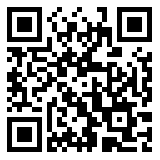 按照国家和上级有关部门关于疫情防控的要求，本届年会采取通讯、现场直播和线上会议的方式举办。通过扫描二维码参加会议。	线上会议展示平台https://know.bookask.com/meeting （清华社书问）	会议信息平台https://www.sinobook.com.cn（中国高校教材图书网）三、参会人员大学版协2022年会员大会，各会员单位社领导参加（请填写参会回执，见附件3）。在参会回执中需准确填写参会人员手机号码（绑定微信），此号码作为参会的唯一登陆ID。年会其他活动，大学出版社领导、党组织负责人、发行部门和编辑部门负责人及相关人员参加。四、参会费用本届会议费用900元/社（用于会议直播、设备场租、视频剪接，专家讲课、审稿、线上维护等费用），会议费请于12月9日前汇至大学版协账户。    户　名：中国大学出版社协会    地　址：北京市海淀区清华大学校内出版社绿楼一层账　号：01090334600120102107696开户行：北京银行清华园支行    负责人：毕研林  电话：010-62781829    13801162150    联系人：张路路  电话：010-62792382	   13910037245            贾  波  电话：010-62788665	   13911406463　　             附件：1.中国大学出版社协会2022年年会暨第35届全国大学出版社图书订货会日程表	  2.关于提交“出版社信息”、“社长寄语”、“双百精品图书展”、“精品数字课程”        资料的说明      3.中国大学出版社协会2022年会员大会参会回执														中国大学出版社协会                                                        													     2022年11月18日